Информационная карта кандидата на участие в муниципальном профессиональном конкурсе «Учитель года города Красноярска – 2016»Рыжкова Ирина ГеннадьевнаКрасноярск, Кировский район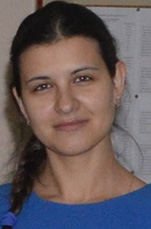 1. Общие сведения1. Общие сведенияНаселённый пунктКрасноярскДата рождения (день, месяц, год)20.06.1988Место рожденияг. КрасноярскАдрес личного Интернет-ресурса, где можно познакомиться с участником и публикуемыми им материаламиНе имеюАдрес школьного сайта в Интернетеsch55.ru2. Работа2. РаботаМесто работы (полное наименование образовательной организации в соответствии с её уставом)Муниципальное автономное общеобразовательное учреждение «Средняя школа» №55Занимаемая должность (наименование в соответствии с записью в трудовой книжке)Учитель химииПреподаваемые предметыБиология, химияКлассное руководство в настоящее время, в каком классе8 «А» классОбщий трудовой стаж(полных лет на момент заполнения анкеты)5 летОбщий педагогический стаж(полных лет на момент заполнения анкеты)4 года  Дата установления   квалификационной категории (в соответствии с записью в трудовой книжке)24.04.2014Почётные звания и награды (наименования и даты получения в соответствии с записями в трудовой книжке)Не имеюПослужной список (места и сроки работы за последние 10 лет)-Преподавательская деятельность по совместительству (место работы и занимаемая должность)-3. Образование3. ОбразованиеНазвание и год окончания организации профессионального образованияКГПУ им. В.П. Астафьева, 2010г.Специальность, квалификация по диплому«Биология» с дополнительной специальностью «Химия»Дополнительное профессиональное образование за последние три года (наименования дополнительных профессиональных программ, места и сроки их освоения)«Современные технологии первичной профилактики наркомании и ВИЧ-инфекции в образовательной среде в контексте требований ФГОС » программы «Безопасность жизнедеятельности» ГАОУ ДПО НСО НИПКиПРО, Сибирском окружном центре повышения квалификации работников образования по профилактике наркомании и ВИЧ-инфекции в образовательной среде72 ч. «Формирование УУД в курсе биологии. Полевой практикум» (Модуль программы  «Разработка основной образовательной программы основного общего образования с учетом федеральных государственных требований» КК ИПК и ПП РО 36 ч. «Основы энергосбережения»» Краевой  КК ИПК и ПП РО 25ч «Разработка ООП ООО с учетом федеральных государственных требований » КК ИПК и ПП РО 16ч«Подготовка экспертов предметных комиссий к проверке и оцениванию экзаменационных работ по химии в рамках государственной(итоговой) аттестации обучающихся, освоивших основные общеобразовательные программы основного общего образования»КК ИПК и ПП РО 16 чМодуль «Подготовка к олимпиадам по биологии»КК ИПК и ПП РО 88чЗнание иностранных языков (укажите уровень владения)Английский язык(со словарем)Учёная степеньНе имеюНазвание диссертационной работы (работ)-Основные публикации (в т. ч. книги)-4. Общественная деятельность4. Общественная деятельностьУчастие в общественных организациях (наименование, направление деятельности и дата вступления)Не участвуюУчастие в деятельности управляющего совета образовательной организацииНе состоюУчастие в разработке и реализации муниципальных, региональных, федеральных, международных программ и проектов(с указанием статуса участия)-5. Семья5. Семья6. Досуг6. ДосугХоббиЧтение книг, Спортивные увлеченияВолейбол, танцыСценические талантыПение